Структурное подразделение муниципального бюджетного общеобразовательного
учреждения средней общеобразовательной школы №2 г. Алагира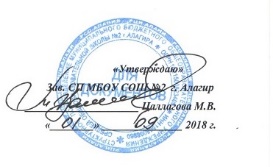 ПЛАНСовета по профилактике
правонарушении среди
несовершеннолетних СП МКОУ СОШ№2г. Алагира
на 2018-2019 учебный годПлан работыСовета по профилактикеправонарушений среди несовершеннолетнихСП МКОУ СОШ №2 (СОШ №1) на 2018-2019 учебный годЦель: оказание своевременной помощи детям, подросткам и их семьям, попавшим в сложные социальные, семейные, педагогические ситуации.Задачи: Предотвратить правонарушения, заставить учащихся анализировать свои поступки и изменить негативное отношение к школе и к учебе в целом.№ДатаСодержание работыФормы работыОтветственный за выполнение1СентябрьОтчет о работе Советапрофилактики за2017-2018 учебный год.Утверждение состава Совета профилактики на2018-2019 учебный год.Обсуждение задач и плана работы на 2018-2019учебный год.Отчет психолога педагога о готовности учащихся из малообеспеченных и неблагополучных семей к началу учебного года.Заседание Совета по профилактике правонарушений.Заведующий Цаллагова М.В. Зам зав. Савлаева И.А. Педагог- психолог Челохсаева Ф.Э. Инспектор ОДН Кайтов В.Т.2Ноябрь1.Информация о внеурочной занятости учащихся.2.Обсуждение поведения и успеваемости учащихся.Заседание по профилактике правонарушений. Круглый стол.Классные руководители. Педагог- психолог Челохсаева Ф.Э.Профилактическая работа смежведомственными организациями по профилактике правонарушений.Лекция «Уголовная ответственность несовершеннолетних».Зам зав Савлаева И.А. Инспектор ОДН Кайтов В.Т.3ДекабрьОтчет о проделанной работе педагога-психолога.Отчет о проделанной работе по профилактике правонарушений .Заседание Совета по профилактике правонарушений.Педагог- психолог Челохсаева Ф.Э. Зам.зав Савлаева И.А. Инспектор ОДН Кайтов В.Т.4.ЯнварьАсоциальные семьи. Помощь детям из асоциальных семей.Работа с детьми, регулярно нарушающими дисциплину в школе. 3.Обсуждение поведения и успеваемости учащихся.Внеурочная занятость подростков как способ профилактики совершения правонарушений.Анализ типичных конфликтных ситуаций среди учащихся.Индивидуальная работа с учащимися (беседы, анкетирование, работа с законными представителями)Классные руководители. Педагог- психолог Челохсаева Ф.Э. Зам. зав по ВР Савлаева И.А. Инспектор ОДН Кайтов В.Т.5МартБеседа«Ответственность родителей за жизнь и здоровье детей»«Праванесовершеннолетних вобразовательномучреждении»Круглый столПсихолог-педагогЧелохсаева Ф.Э. Инспектор ОДН Кайтов В.Т.6Май1. Анализ работы Совета по профилактике правонарушений за 2019-2020 учебный год. 2.Составление плана работы Совета по профилактике правонарушений на 2019-2020 учебный год.Контроль занятости детей изнеблагополучныхсемей.Заседание Совета по профилактике правонарушений.Зам зав по ВР Савлаева И.А. Педагог- психолог Челохсаева Ф.Э. Инспектор ОДНКайтов В.Т 